BRHS Summer Reading Book List 2015Prince William County Public Schools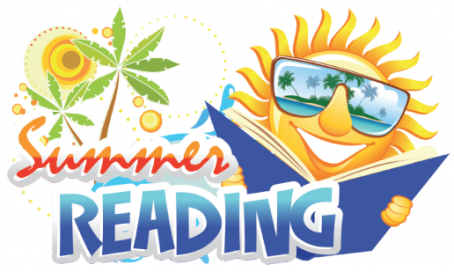 Summer Reading 2015Documentation Grades 9 - 12Students in Grades 9-12 who read a minimum of two books will receive two percentage points added to their final 9 weeks’ grade in the affected marking period. Please include the name of the author, the title of the book, publishing information, and an explanation of the general topic or plot of the book along with a parent or guardian signature stating that the student has completed the reading. Completion of the summer reading will be recorded for students by the end of the second week of school. The format to use in recording the bibliographic information includes the name of the author, the title of the book, the location and name of the publisher, and date of publication. Example:Christopher, Matt. Great Moments in the Summer Olympics. New York: Brown and Co., 2012. Print.**Please note students may also participate in the Prince William County Public Library Summer Quest Program, and the Public Library documentation will apply.   TitleAuthorPWC Library  Call #AnnotationAnya’s GhostVera BrosgolYA 741.5 BROAnya, embarrassed by her family and lacking confidence in her body and her social skills, finally finds a friend after falling down a well, but quickly learns there are drawbacks to having a ghost for a friend.The CrossoverKwame AlexanderYA FIC AlexanderJosh, aka Filthy, is a twin, a talented basketball star, and a son who adores his father but discovers parents are not infallible.I’ll Give You the SunJandy NelsonYA FIC NelsonArtistically gifted twins, Jude and Noah, tell their compelling family story in rich alternating voices.The Story of Owen: Dragon Slayer of TrondheimE.K. JohnstonYA FIC Johnston Dragons live everywhere and they’re threatening to exterminate a Canadian town unless dragon slayer Owen, and his bard Siobhan, come up with a plan to save them allFat girl: a true storyJudith MooreBIO MooreFor any woman who has ever had a love/hate relationship with food and with how she looks; for anyone who has knowingly or unconsciously used food to try to fill the hole in their heart or soothe the craggy edges of their psyche, Fat Girl is a brilliantly rendered, angst-filled coming-of-age story of gain and loss.Knots in my yo-yo string:  the autobiography of a kidJerry SpinelliJ BIO SpinelliIn this warm, deeply personal memoir of the kid he was, Spinelli takes us to Norristown, Pennsylvania, in the 1950s. Very gently, he reveals the critical importance of bikes and baseballs, empty lots and early television, your own street, and where your friends lived.No Choirboy: murder, violence, and teenagers on death rowSusan Kuklin364.660922 KUKNo Choirboy takes readers inside America's prisons, and allows inmates sentenced to death as teenagers to speak for themselves. In their own voices - raw and uncensored - they talk about their lives in prison, and share their thoughts and feelings about how they ended up there.We Were Liars E. LockhartYA FIC LockhartSuffering from serious injuries, Cadence doesn’t remember much from the summer of her fifteenth year on Beechwood Island. Two years later, she returns to try to fill in the gaps.Ashen winterMike MullinYA FIC MullinMore than six months after the eruption of the Yellowstone super volcano, Alex and Darla retrace their steps to Iowa hoping to find Alex's parents and bring them to the tenuous safety of Illinois, but the journey is ever more perilous as the remaining communities fight to the death for food and power.Time RidersAlex ScarrowYA SFIC ScarrowMaddy should have died in a plane crash. Liam should have died at sea when the Titanic sank. Sal should have died in a tragic fire. But a mysterious man whisked them away to safety.A Court of Thorns and RosesSarah J. MaasYA FIC MaasWhen nineteen-year-old huntress Feyre kills a wolf in the woods, a beast-like creature arrives to demand retribution for it. Dragged to a treacherous magical land she only knows about from legends, Feyre discovers that her captor is not an animal, but Tamlin-one of the lethal, immortal faeries who once ruled their world.The Curious Incident of the Dog in the Night-TimeMark HaddonYA FIC HADDONChristopher John Francis Boone knows all the countries of the world and their capitals and every prime number up to 7,057. He relates well to animals but has no understanding of human emotions. He cannot stand to be touched. And he detests the color yellow.Extremely Loud and Incredibly Close Jonathan Safran FoerFIC FoerNine-year-old Oskar Schell is an inventor, amateur entomologist, Francophile, letter writer, pacifist, natural historian, percussionist, romantic, Great Explorer, jeweler, detective, vegan, and collector of butterflies. When his father is killed in the September 11th attacks on the World Trade Centre, Oskar sets out to solve the mystery of a key he discovers in his fatherThe Graveyard BookNeil GaimanYA EBK FIC GaimanAfter the grisly murder of his entire family, a toddler wanders into a graveyard where the ghosts and other supernatural residents agree to raise him as one of their own.Eleanor and ParkRainbow RowellYA EBK FIC RowellSet over the course of one school year in 1986, this is the story of two star-crossed misfits--smart enough to know that first love almost never lasts, but brave and desperate enough to tryFake ID Lamar GilesYA FIC GilA teen in the Witness Protection Program moves to a new town and finds himself trying to solve a murder mystery when his first friend is found dead.Forgive Me, Leonard Peacock Mathew QuickYA FIC QuickA day in the life of a suicidal teen boy saying good-bye to the four people who matter most to him.I Am Malala: The Girl Who Stood Up for Education and Was Shot by the Taliban Malala Yousafzai EBK BIO YousafzaiWhen the Taliban took control of the Swat Valley, one girl spoke out. Malala Yousafzai refused to be silenced and fought for her right to an education. On October 9, 2012, she almost paid the ultimate price. She was shot in the head at point-blank range while riding the bus home from school. March: Book One John Lewis and Andrew AydinYA 741.5 LewPresents in graphic novel format the life of Georgia congressman John Lewis, focusing on his youth in rural Alabama, his meeting with Martin Luther King Jr., and the birth of the Nashville Student Movement.Lions of Little RockKristin LevineYA FIC LevineTwelve-year-old Marlee develops a strong friendship with Liz, the new girl in school, but when Liz suddenly stops attending school and Marlee hears a rumor that her friend is actually an African American girl passing herself off as white, the two young girls must decide whether their friendship is worth taking on integration and the dangers it could bring to their families.Looking for AlaskaJohn GreenYA FIC GreenAt boarding school in Alabama, narrator Miles Halter faces challenging classes, school-wide pranks, and Alaska Young, a sexy, enigmatic girl. After Alaska is killed in a car crash, Miles and his friends question whether it could have been suicide and acknowledge their own survivor guilt. Out of the Easy  Ruth SepetysYA FIC SepetysJosie, the seventeen-year-old daughter of a French Quarter prostitute, is striving to escape 1950 New Orleans and enroll at prestigious Smith College when she becomes entangled in a murder investigation.Reality Boy A. S. KingYA FIC KingAn emotionally damaged seventeen-year-old boy in Pennsylvania, who was once an infamous reality television show star, meets a girl from another dysfunctional family, and she helps him out of his angry shell. The Final FourPaul VolponiYA FIC VolponiA much-anticipated Final Four basketball game is played by the underdog Troy University Trojans and the Michigan State Spartans. As the nerve-racking game unfolds, flashbacks, newspaper articles, interviews, and journal entries introduce readers to four players and their previous struggles and successes. Miss Peregrines’ Home for Peculiar ChildrenRansom RiggsYA DAU FIC RiggsSixteen-year-old Jacob, having traveled to a remote island after a family tragedy, discovers an abandoned orphanage, and, after some investigating, he learns the children who lived there may have been dangerous and quarantined and may also still be alive.The Testing Joelle CharbonneauYA FIC CharbonneauSet in a future U.S. trying to rebuild itself after the Seven Stages of War, sixteen-year-old Cia Vale is chosen to participate in The Testing to attend the University.  However, Cia is fearful when she figures out the testing officials do not take failure lightly.Superman: Earth OneJ. Michael StraczynskiYA 741.5 StrFor decades, Superman, the most iconic character in comic books, has felt like a dull link to the past, a boring carryover of the "Greatest Generation" living with a code of morals ensuring he'll be a hero with a conscience. Inside this stand-alone graphic novel, Straczynski gives us a Superman for today-a fatherless teen raised by a strong woman, a young man tempted to use his powers for fame and fortune before realizing a hero's journey is the more rewarding path, a hero who doesn't discover his mettle until the fate of the world falls on him.Caring Is CreepyDavid ZimmersmanEBK FIC ZimmeFifteen-year-old Lynn Marie Sugrue suspects that her mother's pill-popping boyfriend Hayes has her involved in criminal activity as his associates continue to leave increasingly hostile warnings, and Lynn escapes with online flirtations, eventually meeting up with troubled soldier Logan Loy, who stays over in a storage space accessible through her closet.Unbreakable Kami GarciaYA FIC GarciaSeventeen-year-old Kennedy Waters discovers she is a member of an ancient secret society formed to protect the world from a powerful demon determined to find a way out of his dimension and into ours. She joins the Legion on a mission to find a weapon that can defeat the demon.Fang James PattersonYA EBK FIC PattersonAngel says that Fang will be the first to die, and Angel is never wrong. Maximum Ride is used to living desperately on the run from evil forces sabotaging her quest to save the world--but nothing has ever come as close to destroying her as this horrifying prophetic message. Fang is Max's best friend, her soul mate, her partner in the leadership of her flock of winged children. A life without Fang is a life unimaginable.Finding ZashaBarrow, RandiYA FIC BarrowSaving Zasha. Twelve-year-old Ivan has escaped from the siege of Leningrad, but when the town he has taken refuge in is occupied by Hitler's troops, he sees his chance to help the partisans he has met--and to rescue to German shepherd puppies, Zasha and Thor, from the cruel Commander Recht.The Dogs of WinterPyron, BobbieJ FIC PyronBrought to Moscow in 1990s Russia by his mother's abusive boyfriend, five-year-old Mishka is forced by a gang of homeless children to lie and steal until he finds comfort and love with a pack of dogs. Includes historical note.Lord of the FliesWilliam GoldingFIC GoldingA classic tale about a group of English school boys who are plane wrecked on a deserted island.Gym CandyCarl DeukerYA FIC DeukerMick Johnson works hard for a placement on the varsity team during his freshman year, and decides to use steroids in order to hold onto his edge, despite the consequences to his health and social life.PeakRoland SmithYA EBK FIC SmithA fourteen year old boy attempts to be the youngest person to reach the top of Mount Everest.ShiverMaggie StiefvaterYA FIC StiefvaterIn all the years she has watched the wolves in the woods behind her house, Grace has been particularly drawn to an unusual yellow-eyed wolf who in his turn has been watching her with increasing intensity.Payback TimeCarl DeukerYA M. DeukerOverweight, somewhat timid Mitch reluctantly agrees to be the sports reporter for the Lincoln High newspaper because he is determined to be a writer, but he senses a real story in Angel a talented football player who refuses to stand out on the field-or to discuss his pastNo Second ChanceHarlan CobanFIC CobanA surgeon suspected of killing his wife attempts to save his kidnapped infant daughter without the help of the authorities.Summer Reading Documentation Form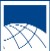 Grades 9 - 12Use this form for EACH title you read.Student Name:Bibliographic Information Sample:Using MLA format (author’s last name, first name. Title. City of publication: Publishing Company, date. Medium of Publication.) Example: Christopher, Matt. Great Moments in the Summer Olympics. New York: Brown and Co., 2012. Print.Bibliographic Information:Explanation of the general topic or plot of book:Parent or Guardian Signature                                                                                      Date